Metropolitní odborná umělecká střední škola Praha 4 s. r. o.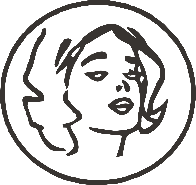 Táborská 350/32, Praha 4, 140 00Technická dokumentace
k praktické maturitní zkoušce82-51-L/51 Umělecké řemeslné práceTéma/název práce - přepišteJméno, příjmení: 	Ročník, třída:	druhý, UP II.Rok: 	2023/2024Poděkování a prohlášeníPoděkování škole a vedoucímu práceProhlášení o tom, že Vaše práce není zkopírována z webu, že jste ji vytvořili sami za sebe a používáte citační normu dle pravidel.začátek práce – Nadpis 1 – NAHRADITDOPIŠDoporučený obsah osnovy maturitní práceHistorieHistoricko-politicko-kulturní kontext dobyKonkrétní historie postavy/díla/…Historické postupy, nástroje…Výtvarná studiePostup práceNávrhy a studiePříprava – technologiePříprava – pomůcky Konkrétní Váš postupBOZPFotografie z tvorby, fotodokumentaceZávěrInformační zdroje
Nutné uvést dle citační normy!Druhá kapitola – vlastní prácejkll